肥政字〔2019〕38号肥城市人民政府关于对城区部分道路命名的通知各镇人民政府、街道办事处，高新区、经开区，市政府各部门、各直属机构，市属以上驻肥各单位：    为加强城区地名管理，方便居民生活，在充分征求社会各界意见基础上，经研究决定，对城区32条道路进行命名，现予以公布。    附件：肥城市城区部分道路命名表（32条）                              肥城市人民政府2019年12月23日肥城市人民政府办公室2019年12月23日印发肥城市人民政府关于对城区部分道路命名的通知（肥政字【2019】38号.pdf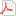 附件附件附件肥城市城区部分道路命名表（32条）肥城市城区部分道路命名表（32条）肥城市城区部分道路命名表（32条）肥城市城区部分道路命名表（32条）肥城市城区部分道路命名表（32条）肥城市城区部分道路命名表（32条）编号道路名称具体位置走  向起   点终   点1白云山街新城街道三中西邻南北南起肥桃路北至康王河南岸2育英街新城街道三中东临南北南起龙山路北至新城路3古城西街新城街道春秋古城西门南北南起文化路北至康王河南岸4陈刘街新城街道丰园小区西邻南北南起新城路北至泰临路5沙窝西街新城街道桃都国际城南门南北南起肥桃路北至桃都国际城南门6华府北路新城街道沙窝社区南东西西起桃园南街东至南山河边7向阳西街新城街道龙山中路便民市场东道路南北南起肥桃路北至龙山中路8龙山南街新城街道紫竹文苑东南北南起肥桃路北至龙山中路9贵和路新城街道大桥新区南东西西起泰西大街东至龙山河边10凤山东街新城街道建设小区东南北南起龙山路北至新城路11凤栖路新城街道世纪花园小区南门东西西起凤山西街东至凤山大街12嘉园路新城街道新城嘉园北道路东西西起凤山西街东至凤山大街13同圆路新城街道二开家属院南道路东西西起凤山西街东至凤山大街14巧山街新城街道巧山南北中心大街南北南起泰临路北至井楼村北15孙庄路新城街道康王东路以南东西西起长山街东至泰西大街16康庄路新城街道井楼社区南东西西起泰西大街东至太平村17井楼路新城街道井楼小区北东西西起泰西大街东至凤山大街18祥山大街新城街道苏家庄西南北南起泰肥一级路北至泰临路19会展街新城街道会展中心贯彻南北南北南起龙山路东延北至泰临公路20会展北路新城街道会展中心东西东西西起苏家庄东至潮汶路21阳光路老城街道新华印刷厂北侧东西西起泰西大街东至金泰山大街22金泰山大街老城街道新华印刷厂南侧南北南起杨庄新区北至老泰临路23瑞福路老城街道杨庄社区西东西西起泰西大街东至金泰山大街24河东街老城街道河东社区南北南起南关社区北至老泰临路25辛屯南路老城街道辛屯南侧东西西起金牛山大街东至泰西大街26安业街王瓜店街道矿工佳园东门南北南起矿工佳园北至永安路27名邸街王瓜店街道名邸花园东侧南北南起工业三路北至康王西路28南仪仙街王瓜店街道南仪仙西侧南北南起创业路北至王瓜店东河边29康王南街王瓜店街道元通审车东侧南北南起工业三路北至康王西路30仪兴路仪阳街道办事处南道路东西西起泰西大街东至潮汶路31东兴街仪阳街道办事处东下村西道路南北南起东下村北至龙山河边32新兴路仪阳街道办事处朝阳路北道路东西西起万瑞公馆东至潮汶路